Publicado en Madrid el 09/07/2018 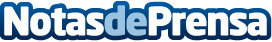 Sto logra la certificación Global Market Leader 2018 por sus 'sistemas de aislamiento térmico exterior'La empresa alemana ha sido reconocida por su liderazgo en el mercado SATE - Sistemas de Aislamiento Térmico Exterior de fachadas-. La Universidad suiza de St. Gallen, en colaboración con el medio de comunicación 'Wirtschaftswoche' y la Academia de Líderes Alemanes del Mercado Mundial - Akademie Deutscher Weltmarktführer (ADWM)-, ha distinguido a la compañía como 'Global Market Leader 2018'Datos de contacto:RedacciónNota de prensa publicada en: https://www.notasdeprensa.es/sto-logra-la-certificacion-global-market Categorias: Internacional Universidades Construcción y Materiales http://www.notasdeprensa.es